Lockdown    BingoLockdown    BingoLockdown    BingoYear 6W/B 6/7/2020Year 6W/B 6/7/2020ReadingFor 20 minutes a dayFind out the meaning of the following words and write them; perjorative, emotive, logical, evidence, opinion Writing X1Spell antonyms and synonyms for hotWriting x 1Think of a number. Find a way to get to from there to 100 in 5 steps? 10 steps? 20 steps? Use each operation at least once.Maths X1Draw a panda in 5 stepshttps://www.bbc.co.uk/newsround/53063451Creative x 1Practice your Times tables https://www.bbc.co.uk/bitesize/clips/zm3nvcwWatch the video and make a list of the most important features of an argument.Writing X1Imagine a world run by a different kind of creature. Draw a picture of a town and label it.Creative X1Think of a person you think should be prime minister/in charge of the world. Writing X1Look in the mirror and sketch a self-portrait. Then practice shading techniques to represent where the light changes.Creative X1Start with 2. How many times would you have to double it to get to 10,000. Make a prediction and test it.Maths X1https://incoherency.co.uk/countdown /practice/#numbersVisit this website and play Countdown Maths, Maths X1https://incoherency.co.uk/countdown/practice/#Visit this website and play word CountdownLook around your house for objects. Which object contains the most shapes? Make a bar chart of the results.Maths x 1Make a Powerpoint about yourself to send to your Secondary School ahead of September. Include transitions and animations. Creative X1Write your own argument with the title ‘Should humans still rule the earth?’ Find reasons for and againstWriting x 1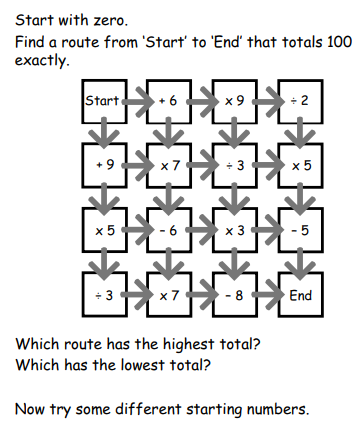 X Maths 1Use the random argument generator to create your own argument. Roll a dice 3 times to create an argument and find arguments for and against the statement.X 1 WritingHow far can you run in 2 minutes? 4 minutes? 8 minutes? Make a prediction before you start and notice any patterns. x1 MathsThink of a number, double it.Add four. Halve your answer.Take away your original number.The number you now have is 2.Is this always true? Test it a few times.X 1 Maths